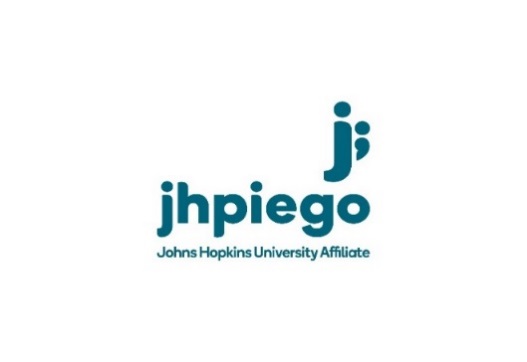 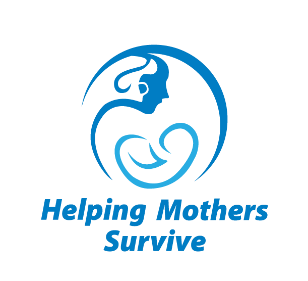 Helping Mothers Survive Essential Care for Labor & BirthTraining and Mentoring Preparation ChecklistLocation ____________________________ #Participants ________ Date ____________List of HMS Documents for Facility-Based Training or Master Training WorkshopAfter training is complete, please register your training on the Helping Mothers Survive website using information from your sign in sheet.TASKDue dateCompletedLogisticsArrange and meet with facility head to confirm date for training.Ensure all labor ward staff participants have been invited.Ensure your transportation to training site is arranged (if needed).Week Before Training: Ensure that you have the necessary training materials ready to take with you. Week Before Training: Ensure that you have the necessary training materials ready to take with you. Week Before Training: Ensure that you have the necessary training materials ready to take with you. Based on the number of participants and guidance given for each item, calculate the number of supplies needed.Quantity neededObtained?(Y/N)1 facilitator per table and for every 6 participants1 Flipbook – 1 per table1 Providers Guide for each participant1 Action Plan per tableEnsure that HMS Champion certificates are printed and ready.MamaBirthie and BabyBirthie simulator – 1 per tableStethoscope - 1 per 2 learnersBP Machine - 1 per 2 learnersPregnancy Wheel - 1 per two learnersTape Measure - 1 per tableThermometer - 1 per tableGloves (clean and sterile)– 1 box of each per tableFetoscope (comes with MamaBirthie) or Doppler and gel - 1 per tableSoap or alcohol based hand rub - 1 per tableTowels/blanket x 2, baby hat (comes with MamaBirthie) - 1 per tableWhite skull (comes with MamaBirthie) - 1 per tableScissors and/or blade - 1 per tableHemostats, clamps - 2 per tableQuantity neededObtained?(Y/N)Ties for cord (comes with MamaBirthie) - 1 per tableBasin/receiver for placenta - 1 per tablePersonal protection for provider - 1 per learnerMock oxytocin, misoprostol - 1 per table3 cc or 5 cc syringe for oxytocin - 1 per tableVentilation bag and mask (penguin) for baby - 1 per tableClock (1 per training venue) or watch (1 per table)Container for safe sharps disposal – 1 per tableBox of gauze – 1 per tableWaste bin – 1 per tableFlip chart for parking lotMarkersTape for hanging Action Plans that is safe for wallsDay Before TrainingSet up simulation stations: (list of what is at each table)Ensure all training documents are printed (list is below)Ensure Practice Coordinator Orientation Session Plan, Practice Coordinator Evaluation are there.ITEMQUANTITY(WRITE IN IF BLANK)CHECKED IF PACKEDThis HMS training prep checklist1HMS Champion or Master training agenda1Sign in sheet1Blank partographs and client records – 1 per learnerParticipant characteristics - calculate 1 per participantConfidence assessment - calculate 2 per participant – one for pretest and one for post testHMS Knowledge test - calculate 2 per participant – one for pretest and one for post testHMS OSCE #1 Abd assessment - calculate 1 participantHMS OSCE #2 VE assessment - calculate 1 per participantHMS OSCE #3 Birth - calculate 1 per participantChampion certificates - calculate 1 per participantTrainer or Master Trainer certificates – 1 per appropriate participantPractice Coordinator certificate – 1 per coordinatorChampion training evaluation - calculate 1 per participantTrainer or Master Trainer training evaluation – 1 per appropriate participant*Notes about assessments: Knowledge Test: All participants should take a pre and post knowledge test.  OSCEs: all participants should receive the OSCEs in bold above.  Trainers must pass all 3 OSCEs*Notes about assessments: Knowledge Test: All participants should take a pre and post knowledge test.  OSCEs: all participants should receive the OSCEs in bold above.  Trainers must pass all 3 OSCEs*Notes about assessments: Knowledge Test: All participants should take a pre and post knowledge test.  OSCEs: all participants should receive the OSCEs in bold above.  Trainers must pass all 3 OSCEs